РЕШЕТИЛІВСЬКА МІСЬКА РАДА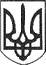 ПОЛТАВСЬКОЇ ОБЛАСТІВИКОНАВЧИЙ КОМІТЕТРІШЕННЯ30 червня 2022  року                                                                                 	  № 120Про внесення змін до рішення виконавчого комітету міської ради від 30.05.2022 № 102 „Про тимчасове розміщення внутрішньо переміщеної особи, лікаря загальної практики сімейної медицини Козак С.О.”Керуючись Законом України „Про місцеве самоврядування в Україні”, розглянувши лист директора КНП „Центр ПМСД Решетилівської міської ради” Лугової Н.І. від 14.06.2022 № 01-11/502, виконавчий комітет Решетилівської міської ради ВИРІШИВ:Внести зміни до рішення виконавчого комітету міської ради від 30.05.2022 № 102 „Про тимчасове розміщення внутрішньо переміщеної особи, лікаря загальної практики сімейної медицини Козак С.О.”, а саме: пункт 1 викласти в новій редакції: „1. Тимчасово розмістити внутрішньо переміщену особу, лікаря загальної практики сімейної медицини амбулаторії загальної практики сімейної медицини  с-ща  Покровське  Козак  Світлану  Олександрівну,  1990  р.н. з сім'єю за адресою: Полтавська обл., Полтавський р-н., с-ще Покровське  вул. Освітянська, 6 г.”.Міський голова                                                                          О.А. Дядюнова